`Week: 03									Date: 02/01/2024RemindersCheck 2 due Monday 2/05  at Noon!Check your email if a TA can’t find you during OHHW 1 grades are out! Check 1 and HW1 Revisions (+Ex revisions) due 2/06 at NoonFor recitation today:There is a starter code file on the websiteRecitation feedback form: https://forms.gle/dWgvmGvTSMbRi7rv5	OverviewDebuggingConditionals PracticeCircuits and GatesDEBUGGINGRubber Duck Debugging 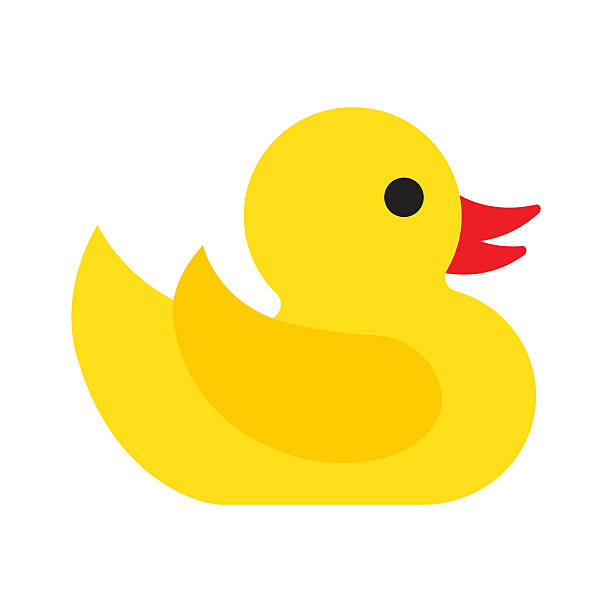 Printing and ExperimentingThorough TracingCatch the Error:These are also in the starter file, with some additional code to help you.For each function, specify the type of error (syntax/runtime/logical),  error name,  and what the error means.  def computeIntAverage(x, y, z):     sum = x + y + z     count = 3     return sum // countprint(computeIntAverage(5, “6”, 7))def findLineIntersect(m1, b1, m2, b2):      x = (b2 - b1) / (m1 - m1)      y = m1 * x + b1      print(‘y coord’, y)      return x# leaving is a boolean that tells us if we should say hello or goodbyedef sayHelloOrGoodbye(leaving, name):	if leaving == True:		return “Hello ”+ name	else:		return “Goodbye, ”+ name+ “ and have a great day!import mathdef circleArea(x0, y0, x1, y1):    minRad = x_1 - x0 / 2     maxRad = y1 - y0 / 2    area = math.pi * minRad * maxRad    return areaimport mathdef roundDistance(x1, y1, z1, x2, y2, z2):      dX = x2 - x1**2       dY = (y2 - y1) ** 2      dZ = pow(2, (z1 - z2) )      dist = math.ceil(dX + dY + dZ) ** 0.5      return distCONDITIONALS PRACTICEIn the heart of the fantastical town of Ticktockton lies the Enigmatic Clock Tower, which chimes magical melodies based on the time of day and the weather. As the timekeeper of the Clock Tower, your responsibility is to decide the tower's chimes. The head timekeeper left you this python function to help:def clockTower(time, weather):    if time == "Morning":        if weather == "Sunny":            print("Chime of Cheerful Chipmunks")        else:            print("Melody of Morning Dew")    elif time == "Afternoon":        if weather == "Windy":            print("Anthem of Airy Adventures")        else:            print("Ballad of Breezy Bluffs")        print(“With an encore Serenade of Starry Skies")    elif weather == "Rainy":        print("Raindrop Rhapsody")    else:        print("Twilight Tune")CIRCUITS AND GATESWrite the equivalent Boolean expression demonstrated by the circuit: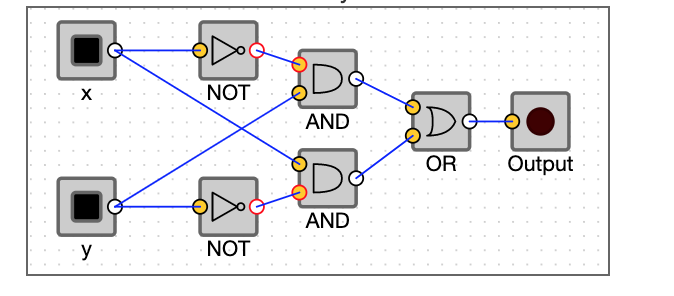 Fill out the truth table that corresponds to the circuit and boolean expression above: 15-110 Recitation Week 3ProblemsType:Name:What it means: Type:Name:What it means: Type:Name:What it means: Type:Name:What it means: Type:Name:What it means: Function CallDisplayed in ShellclockTower(“Evening”, “Rainy”)clockTower(“Afternoon”, “Windy)clockTower(“Morning”, “Rainy”)clockTower(“Night”, “Cloudy”)xyoutput